Teresa Ledochowska  *  1863-1922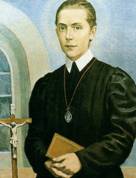 Todo catequista es un misionero, anuncia el mensaje de Jesús allí donde no es conocido o no es convertido en vida. Figuras como la aristócrata Teresa Ledochowska ayudan al catequista a sentirse reforzado en esa conciencia misional. Estudiar los gestos y los sacrificios que ella hizo ayuda a sentirse pequeños mensajeros en el rincón del planeta en el que se vive. El anunciar el Evngelio es una dignidad. Los testigos son una bendición.    María Teresa Ledóchowska (1863-1922) fue una religiosa austríaca, fundadora de la congregación de las «Hermanas Misioneras de San Pedro Claver» (también llamadas «Hermanas Claverianas»). Su compromiso en las misiones de África por los oprimidos y por la liberación de los esclavos le hicieron ganar el epíteto de «madre de las misiones de África». Beatificada por la Iglesia católica el 19 de octubre de 1975, su festividad se celebra el 6 de julio.   Fue la Fundadora de las Misioneras de S. Pedro Claver en 1894. Recorrió Europa entera y fue capaz de comprometer y sensibilizar en la empresa a los ricos y a los pobres, a los librepensadores y los creyentes, a las autoridades religiosas y a las civiles. Su palabra sencilla y su pluma no se detuvieron ni ante los rechazos ni ante los triunfosLos primeros años    La beata María Teresa Ledóchowska nació el 29 de abril de 1863 en Loosdorf (Austria). Hija del Conde Antoni Halka-Ledochowski, de origen polaco yde la Condesa suiza Josefina SalisZizers. Ella y sus hermanos WlodimirLedochowski, UrsulaLedóchowska y IgnacyKazimierzLedóchowski crecieron en la finca de su padre, en un ambiente aristocrático, heredando la fe de sus progenitores. En 1882 se trasladó con su familia a Lipnica, cerca de Cracovia (Polonia).   Tuvo una educación muy selecta y aristocrática. Su ambiente familiar fue piadoso. Su hermana menor fundó un instituto de Ursulinas y su hermano fue General de los Jesuitas   Desde 1882 se trasladó con sus padres a vivir a Lipnica, cerca de Cracovia. En 1885 entró al servicio de la corte de Fernando IV, gran duque de Toscana, en Salzburgo (Austria). De 1885 a 1890, María Teresa fue dama de honor de la gran duquesa de Toscana.    En 1888 conoció al Cardenal Lavigèrie, Arzobispo de Argel. Desde entonces se dedicó a luchar contra la esclavitud en Africa. En 1889, influida por Lavigèrie, fundó la revista "El Eco de Africa" y organizó una imprenta para editar publicaciones religiosas misioneras. En 1891 dejó la vida en la Corte de la Duquesa.    María Teresa no tenía sentido de la vida religiosa hasta que leyó un discurso del cardenal Charles MartialLavigerie, a quien el papa León XIII le había confiado la evangelización de África. En efecto, tuvo dos encuentros significativos que cambiaron su vida: con las Franciscanas Misioneras de María y con el cardenal Charles Martial Lavigerie. El cardenal exhortaba a todos, y en particular a las damas europeas, al compromiso contra la esclavitud. María Teresa Ledóchowska comenzó a dar a conocer su causa.      En 1890, fundó la revista «Eco de África» y organizó una imprenta con el fin de editar publicaciones religiosas misioneras. Salió de la Corte en 1891 y, a partir de ese momento, inició un proceso de maduración que la conduciría a la redacción de los estatutos para una asociación de laicos, a la cual llamó «Sodalicio de San Pedro Claver», que tenía por objetivo apoyar las misiones africanas y la liberación de los esclavos. María Teresa eligió a Pedro Claver, como santo patrono de la obra misionera que emprendía.      En 1894 León XIII la recibió en audiencia y bendijo su idea de fundar un Instituto misionero para luchar contra la esclavitud en Africa. Se entregó de lleno a la obra. Concibió un núcleo de Hermanas consagradas, otro de miembros externos con promesa de servicio a las misiones de Africa y otro de celadores dispuestos a colaborar en todo lo que la obra de las misiones precise. Reclutó adeptas en Viena, en Estalingrado y en diversos lugares. Realizó viajes promoviendo la obra y recorrió Viena, París, Cracovia, Breslava, Praga, Insbruck, Bolzano, Trieste... Su mensaje entusiasta cautivaba a las personas que la escuchaban.   «Hermanas Misioneras de San Pedro Claver»      Los estatutos fueron aprobados por elmismo papa León XIII el 29 de abril de 1894.  En 1897, el Sodalicio con su primera sede cerca de Salzburgo se convirtió en una congregación religiosa. El cardenal Johannes Evangelista Haller (1825-1900), arzobispo de Salzburgo entre 1890 y 1900, aprobó las primeras constituciones el 17 de abril de 1897 y María Teresa, junto a la primera compañera Melania d'Ernst, profesaron los votos religiosos. Para entonces, las ediciones del «Eco de África» se imprimían en 9 idiomas. En 1910, tuvo el reconocimiento del Instituto por parte del papa Pío X.      Así, María Teresa Ledóchowska se convirtió en la fundadora de la congregación de las «Hermanas Misioneras de San Pedro Claver» (también llamadas «Hermanas Claverianas»). María Teresa ya era conocida como la «madre de las misiones de África».        En 1901 cayó enferma y hubo de trasladarse a Roma, a la casa adquirida como sede central del Instituto. Su vida quedó ya centrada en dirigir las obras misionales que iban surgiendo.         En 1908 el "Eco de Africa" salía ya en nueve idiomas. Publicó también "II Fanciullo negro", en varios idiomas. En 1909 inició el Almanaque misionero. Prácticamente circulaban por toda Europa.   El Instituto se hacía cada vez más internacional y la Fundadora animaba las diversas actividades para promover el amor a las misiones y para recoger donativos.  En 1922, el 6 de Julio, falleció, después de breve enfermedad. Fue Beatificada el 19 de Octubre de 1975 por el Papa Pablo VI.    Además de sus artículos de revista y notas de conferencias, dejó también algunos escritos: "Mi Polonia", "Zaida, Drama misionero   Después de la muerte de María Teresa Ledóchowska, la congregación que fundó -iniciada en Europa- se extendió por los restantes continentes: América (1928), Oceanía (Australia, 1929), África (1955), y Asia (India, 1972). Entre los países de habla hispana, la obra se propagó por España , Argentina (Tronador 1851, Ciudad de Buenos Aires), Colombia, etc. María Teresa Ledóchowska fue beatificada por el papa Pablo VI el 19 de octubre de 1975 y su festividad se celebra en la Iglesia católica el 6 de julio.